МАЛОПЕРЕЩЕПИНСЬКА СІЛЬСЬКА РАДАНОВОСАНЖАРСЬКОГО РАЙОНУ ПОЛТАВСЬКОЇ ОБЛАСТІ( тридцять четверта сесія сьомого скликання  )Р І Ш Е Н Н Я15 травня 2020 р.Про затвердження переліку об’єктівкомунальної власності  Малоперещепинської сільської ради,які підлягають приватизації Відповідно до статей 10, 11 Закону України «Про приватизацію державного та комунального майна», керуючись пунктом 30 частини першої статті 26, статтями 59, 60 Закону України «Про місцеве самоврядування в Україні»,  Виконавчий комітет Малоперещепинська сільська рада,ВИРІШИЛА:1. Затвердити перелік об’єктів комунальної власності Малоперещепинської сільської ради , які підлягають приватизації згідно додатку.2. Виконавчому комітету  Малоперещепинській сільській раді  , як органу приватизації:- розпочати процес підготовки об’єктів, зазначених в пункті 1 даного рішення до приватизації відповідно до Закону України «Про приватизацію державного і комунального  майна»;- опублікувати перелік об’єктів комунальної власності Малоперещепинської  сільської ради, які підлягають приватизації, на офіційному веб-сайті Малоперещепинської сільської ради та в електронній торговій системі протягом п’яти робочих днів з дня прийняття даного рішення. 3. Це рішення набирає чинності з моменту його оприлюднення на офіційному веб-сайті Малоперещепинської сільської ради  4. Контроль за виконанням цього рішення покласти сільського головуСільський голова                                                            А.Г.Троян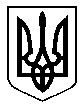 